Примерные оценочные материалы, применяемые при проведении промежуточной аттестации по Производственной практике.Примерные вопросы для проведения промежуточной аттестации (устный опрос) по итогам практики:: 
1. График движения флота, его содержание, назначение. Исходные данные для разработки графика движения.
2. План освоения грузопотоков, проектная схема. Расчет потребности в судах.
3. План тягового обслуживания, виды тягового обслуживания. Согласование времени обработки составов при различных способах тягового обслуживания.
4. План портового обслуживания грузовых судов.
5. Технический план, его особенности, исходные данные. Расчет переходящего грузооборота в техплане и план по работе флота. Расчет потребности грузового флота.
6. Системы судового планирования, содержание судовых планов, учет выполнения плана. 
7. Структура и организация работы диспетчерской службы. Диспетчерская документация.
8. Функции диспетчерского аппарата. Декадное и суточное планирование работы флота, реализация этих планов.
9. Организация перевозок пассажиров. Классификация маршрутов пассажирских сообщений. 
10. Особенности организации схем пассажирских маршрутов. 
11. Организация обслуживания пассажиров на судах, вокзалах и пристанях.
12. Развитие перевозок в сообщении «река-море», их эффективность. Конструктивные и эксплуатационные особенности судов «река-море» плавания.
13. Эксплуатация секционных и большегрузных составов. Маршрутные и сборные составы.
14. Особенности организации перевозок грузов по малым рекам и местных перевозок грузов. 
15. Организация перевозок леса в плотах. Конструкции плотов. 
16. Транспортная характеристика нефтегрузов, их классификация. Специфические свойства, классы нефтепродуктов.
17. Особенности конструкции речных нефтеналивных судов. Категории судов. Грузовая и зачистная системы нефтеналивных судов, системы подогрева нефтепродуктов. Специальные системы обеспечения противопожарной безопасности. 
18. Особенности технологии погрузки, выгрузки нефтеналивных судов и организации перевозок нефтепродуктов.
19. Планирование и организация перевозок грузов в продленный период навигации.
20. Особенности организации перевозок грузов в контейнерах и пакетах. Суда-контейнеровозы. 
21. Основные цели и задачи эксплуатационно-экономических обоснований. Критерии и методы эксплуатационно-экономических обоснований.Шаблон индивидуального задания на практикуРОССИЙСКИЙ УНИВЕРСИТЕТ ТРАНСПОРТАРУТ (МИИТ)Кафедра «Менеджмент. Международная морская логистика»Согласно учебному плану практики (приказ №      ),    обучающийся группы:_____     ______________________                                     Ф.И.О. студента. Руководитель практики __________________   Отметка о сдаче отчёта_____                                               Ф.И.О преподавателяЦель практики.1…..2…..3….4….5…. Зав. кафедрой                                         Шепелин Г.И.Образец оформления титульного листа отчета по практике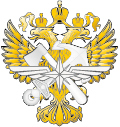 МИНИСТЕРСТВО ТРАНСПОРТА РОССИЙСКОЙ ФЕДЕРАЦИИФЕДЕРАЛЬНОЕ ГОСУДАРСТВЕННОЕ АВТОНОМНОЕ ОБРАЗОВАТЕЛЬНОЕ УЧРЕЖДЕНИЕ ВЫСШЕГО ОБРАЗОВАНИЯ 
«РОССИЙСКИЙ УНИВЕРСИТЕТ ТРАНСПОРТА»РУТ (МИИТ)Академия водного транспорта Кафедра «____________________________________»Отчет по производственной практике(период проведения практики: __________________)Выполнил: обучающийся гр. _______ ______________ (_________________)подпись 	     Ф.И.О.Принял:Руководитель практики:                 _________ ___________ (_______________)должность 	подпись	     Ф.И.О.Оценка: ____________________Дата: ______________________Москва – 2024СодержаниеВведение……………………………………………………………….3Характеристика места прохождения практики……………………..5Виды работ, выполняемых на практике…………………………….7Навыки, приобретенные на практике………………………………..10Заключение…………………………………………………………….12Цель подготовки отчета – показать степень полноты выполнения обучающимся программы и задания производственной практики. В отчете отражаются итоги деятельности обучающегося во время прохождения практики в соответствии с разделами и позициями задания.
Отчет о практике должен содержать: 
1. титульный лист;
2. задание на практику;
3. план выполнения практики;
4. оглавление;
5. основную часть (изложение материала по разделам в соответствии с заданием);
6. список использованных источников (нормативные документы, специальная литература, результаты исследований и т.п.).
В отчете указывают место, сроки, условия прохождения практики, методики проведения исследований, число проведенных экспериментов, наблюдений, объем полученных данных, число и перечень проработанных на практике ведомственных материалов, объем проработанной литературы (число литературных источников по теме исследования), методы обработки полученных результатов.
Отчет принимается в случае выполнения всех обозначенных критериев. Отчет не принимается, если имеются какие-то неточности по содержанию и оформлению отчета, в этом случае он возвращается обучающемуся на доработку и затем вновь сдается на проверку преподавателю.ОтчетТребования к ведению дневника практики формулируются выпускающей кафедрой и представляются студентам до начала практики.
В период прохождения практики руководитель практики регулярно проверяет ведение студентом дневника практики.
По окончанию практики дневники представляются руководителю практикой от кафедры, который проверяет соответствие выполненных и отраженных в дневнике действий индивидуальному заданию, а также соответствие требованиям по оформлению.
Требования к ведению дневника практики:
1. Соответствие дневника типовой форме. 
2. Заполнение всех обязательных разделов дневника.
3. Ежедневное отражение всех выполненных заданий.

По результатам проверки при выполнении всех обязательных требований студент допускается к зачету с оценкой по практике.

Цель подготовки отчета - показать степень полноты выполнения обучающимся программы и задания производственной практики, которая проводится в кабинете кафедры, в судоходных компаниях и портах или выбранных и согласованных предприятиях. В отчете отражаются итоги деятельности обучающегося во время прохождения практики в соответствии с разделами и позициями задания. 
В отчете указывают место, сроки, условия прохождения практики, методики проведения исследований, объем полученных данных, число и перечень проработанных на практике ведомственных материалов, объем проработанной литературы (число литературных источников по теме исследования), компьютерные программы. Используемые в учебном процессе или на предприятиях прохождения производственной практики. Производственная практика на предприятиях включает общее знакомство со структурой данного предприятия. 
Отчет не принимается, если имеются какие-то неточности по содержанию и оформлению отчета, в этом случае он возвращается обучающемуся на доработку и затем вновь сдается на проверку преподавателю. 
Рецензирование работы:
• Знания
• Качество выполнения теоретической части работы 
• Умения и навыки 
• Самостоятельность мышления (Студент демонстрирует самостоятельный выбор методов решения проблем.) 
Теоретическая часть должна содержать:
Формулировку целей и задач; 
Обзор литературных источников по проблеме;
Обоснование методов решения проблем; 
Выводы по результатам исследования.
Владение методами исследования:
Применение выбранных расчетных, графических и аналитических методов исследования позволяет решить поставленную задачу 
Владение современными программными продуктами: 
Расчетно-аналитические, графические разделы работы выполнены с применением прикладных программных средств
Навыки работы с источниками:
В работе используется научная, справочная, энциклопедическая литература, интернет-ресурсы.
Выработка решения поставленных в работе задач:
решение поставленных в работе задач результативны и эффективны.
Работа оценивается в баллах по изложенным критериям и выставляется комплекснаяоценка. 
Для перевода баллов в оценку применяется универсальная шкала оценки образовательных достижений. 
Если обучающийся набирает 
от 90 до 100% от максимально возможной суммы баллов - выставляется оценка «отлично»; 
от 80 до 89% - оценка «хорошо», 
от 60 до 79% - оценка «удовлетворительно», 
менее 60% - оценка «неудовлетворительно».